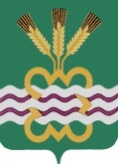 РОССИЙСКАЯ ФЕДЕРАЦИЯСВЕРДЛОВСКАЯ ОБЛАСТЬДУМА КАМЕНСКОГО ГОРОДСКОГО ОКРУГА СЕДЬМОЙ СОЗЫВДвадцать девятое заседание  РЕШЕНИЕ № 316      18 января 2024 года О внесении изменений в Положение «О муниципальном земельном контроле на территории Муниципального образования «Каменский городской округ», утвержденное Решением Думы Каменского городского округа от 16.09.2021 года № 619 (в редакции от 17.02.2022 г. № 60)В целях совершенствования правоприменительной практики муниципального земельного контроля, в соответствии с Конституцией Российской Федерации, статьей 72 Земельного кодекса Российской Федерации, Федеральным законом № 248-ФЗ от 31.07.2020 «О государственном контроле (надзоре) и муниципальном контроле в Российской Федерации», руководствуясь статьями 6, 23 Устава муниципального образования «Каменский городской округ», Дума Каменского городского округаРЕШИЛА:Внести в Положение «О муниципальном земельном контроле на территории Муниципального образования «Каменский городской округ», утвержденное Решением Думы Каменского городского округа от 16.09.2021 года № 619 (далее - Положение), следующие изменения:	1.1. Дополнить Приложение № 1 Положения пунктами 4,5,6, в следующей редакции: 	«4. Поступление в контрольный орган сведений о зарастании сорной растительностью, не относящейся к многолетним плодово-ягодным насаждениям, за исключением мелиоративных лесных насаждений, земельного участка, свидетельствующие о его неиспользовании для ведения сельскохозяйственного производства или осуществления иной связанной с сельскохозяйственным производством деятельностью.	5. Выявление отсутствия в ЕГРН сведений о правах на используемый юридическим лицом, индивидуальным предпринимателем, гражданином земельный участок. 	6. Наличие на земельном участке, относящемся к категории земель сельскохозяйственного назначения, специализированной техники, используемой для снятия и (или) перемещения плодородного слоя почвы.»	2.   Настоящее Решение вступает в силу со дня принятия.	3. Опубликовать настоящее Решение в газете «Пламя», разместить на официальном сайте муниципального образования «Каменский городской округ», на официальном сайте Думы муниципального образования «Каменский городской округ».	4. Контроль за исполнением настоящего Решения возложить на постоянный Комитет по вопросам законодательства и местного самоуправления (Шубина Н.П.).Глава Каменского городского округа		                                                  А.Ю. КошкаровПредседатель Думы Каменского городского округа                                               Г.Т. Лисицина